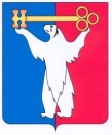 АДМИНИСТРАЦИЯ ГОРОДА НОРИЛЬСКАКРАСНОЯРСКОГО КРАЯРАСПОРЯЖЕНИЕ29.01.2021	г.Норильск	№ 338Об отказе в изменении вида разрешенного использования земельного участка Рассмотрев заявление Общества с ограниченной ответственностью «СеверТехноСклад» об изменении вида разрешенного использования земельного участка с кадастровым номером 24:55:0404001:260 «хранение и переработка сельскохозяйственной продукции» на вид разрешенного использования «растениеводство, овощеводство, склады», в соответствии с абзацем 8 подпункта 7 пункта 3.3 раздела 3 Главы I Части I Правил землепользования и застройки на территории муниципального образования город Норильск, утвержденными решением Норильского городского Совета депутатов от 10.11.2009 № 22-533 (далее – Правила), учитывая, что площадь земельного участка с кадастровым номером 24:55:0404001:351 более максимального размера, установленного градостроительным регламентом для территориальной зоны застройки размещения объектов обслуживания (СхО) Правил, а также испрашиваемый вид разрешенного использования «склады» относится к основным видам разрешенного использования, на основании протокола публичных слушаний от 13.01.2021 № 01,1.  Отказать в изменении вида разрешенного использования земельного участка с кадастровым номером 24:55:0404001:260 «хранение и переработка сельскохозяйственной продукции» на вид разрешенного использования «растениеводство, овощеводство, склады», расположенного по адресу: Красноярский край, г. Норильск, в районе поселка Купец.2. 	Управлению по градостроительству и землепользованию Администрации города Норильска направить копию настоящего распоряжения в адрес Общества с ограниченной ответственностью «СеверТехноСклад» в течение пяти календарных дней с даты его издания.3. Опубликовать настоящее распоряжение в газете «Заполярная правда» и разместить его на официальном сайте муниципального образования город Норильск.4.  Контроль исполнения пункта 2 настоящего распоряжения возложить на заместителя Главы города Норильска по собственности и развитию предпринимательства.Глава города Норильска	           Д.В. Карасев